Visao®Високошвидкісний отологічний дрильВисокошвидкісний отологічний дриль Visao забезпечує чудовий оперативний доступ та огляд за допомогою вигнутих борів, патентна заявка на які знаходиться на розгляді. Це робить її ідеальною для проведення кохлеостомії, доступу до неврином слухового нерва через середню черепну ямку та інфралабіринтного доступу до верхівки піраміди.VisaoКомплектуючіВикористовувати в діапазоні швидкостей до 80 000 об/хв включно.Основні характеристики системи свердління Visao:Функціонує на базі системи IPC® із простими меню на сенсорному екраніВикористовує багаторазові захисту борів із клямкою, та швидкозатискні бори, які ідеальні для освітніх закладів з великою зайнятістю.Легкий титановий сплав забезпечує збалансованість, ергономічність дриля.Фактично відсутній «удар» при запуску, при цьому інтегроване водяне охолодження забезпечує низьку температуру дриля.Швидкість 80 000 об/хв при максимальному моменті, що крутить, забезпечують потужність в циторедуктивних операціях і точність в делікатних процедурах.6 Високошвидкісні вигнуті бори різних розмірів дозволяють надати кращий огляд і доступ до деяких втручань.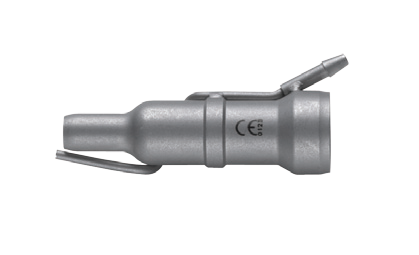 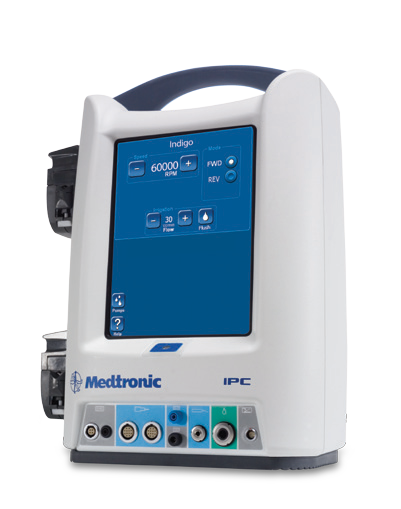 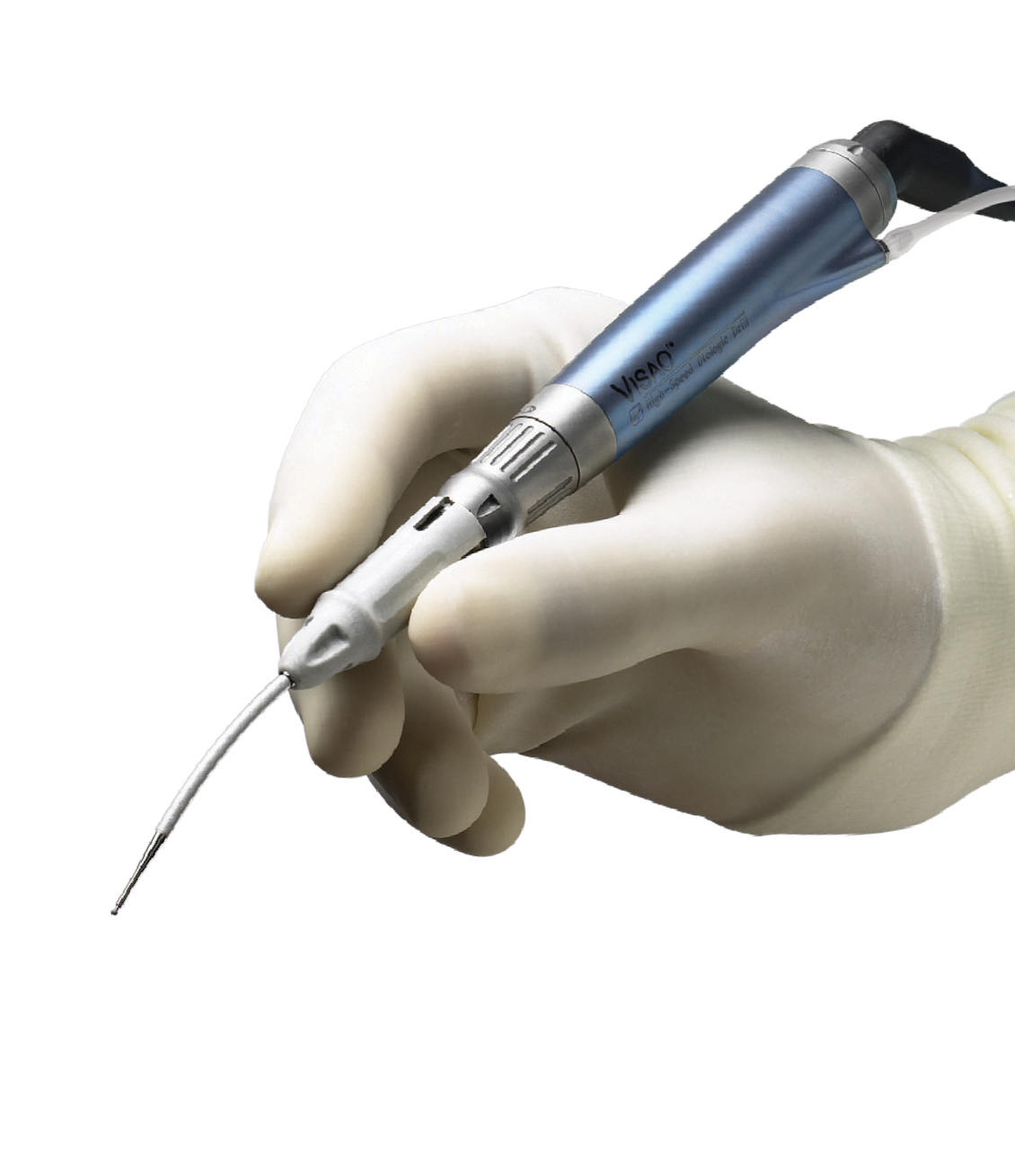 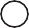 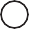 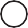 1	23456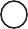 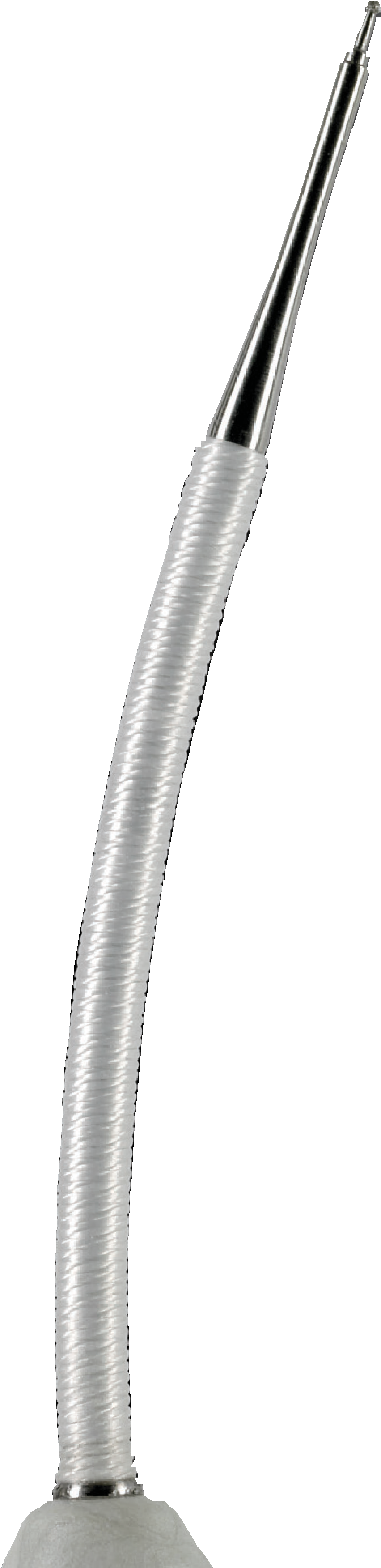 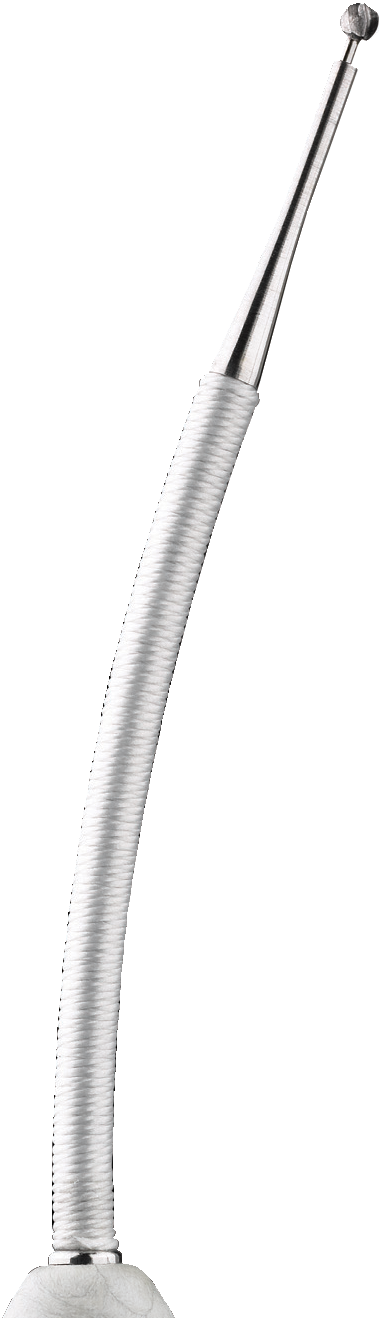 Visao®Вигнуті високошвидкісні бориВигнуті кохлеостомічні бори*Куляста рифлена ріжуча головка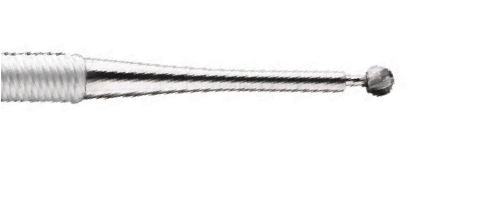 Вигнуті кохлеостомічні бори* Куляста дрібнозерниста алмазна головка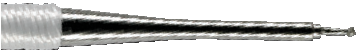 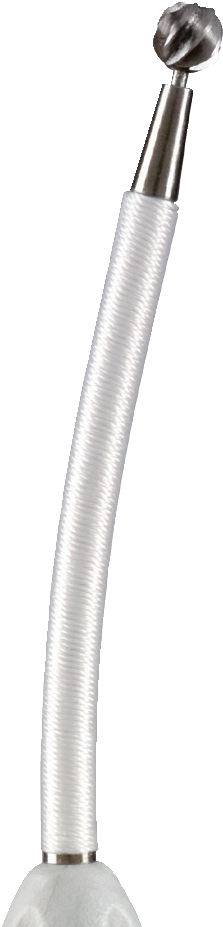 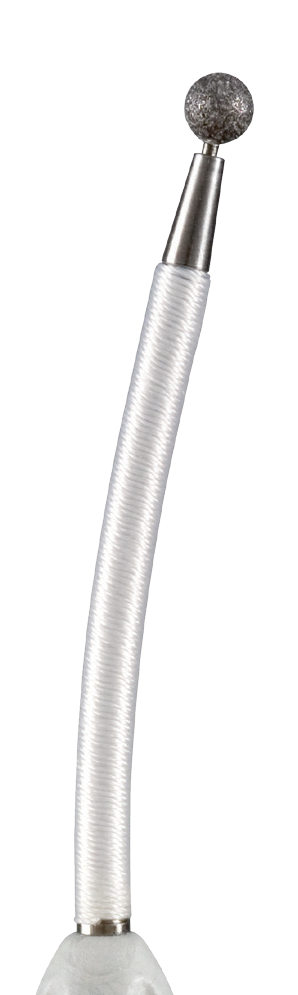 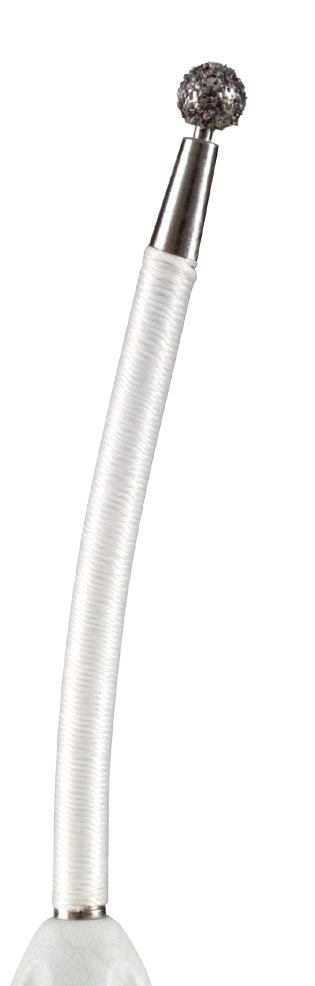 Visao®Вигнуті високошвидкісні бориВигнуті кулясті рифлені ріжучі бори* Діаметр 4.0 – 1.0 мм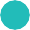 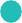 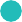 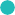 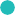 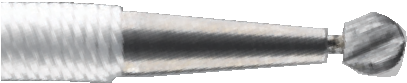 Visao®Вигнуті високошвидкісні бориВигнуті кулясті дрібнозернисті алмазні бори*Діаметр 4.0 – 1.0 мм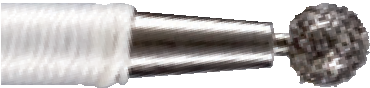 Вигнуті кулясті крупнозернисті алмазні бори*Діаметр 4.0 – 2.0 мм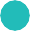 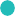 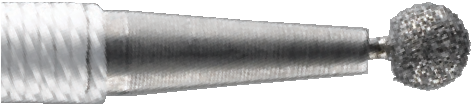 * Винятково для одноразового застосуванняVisao®Насадки Stim Bur GuardsStim Bur Guard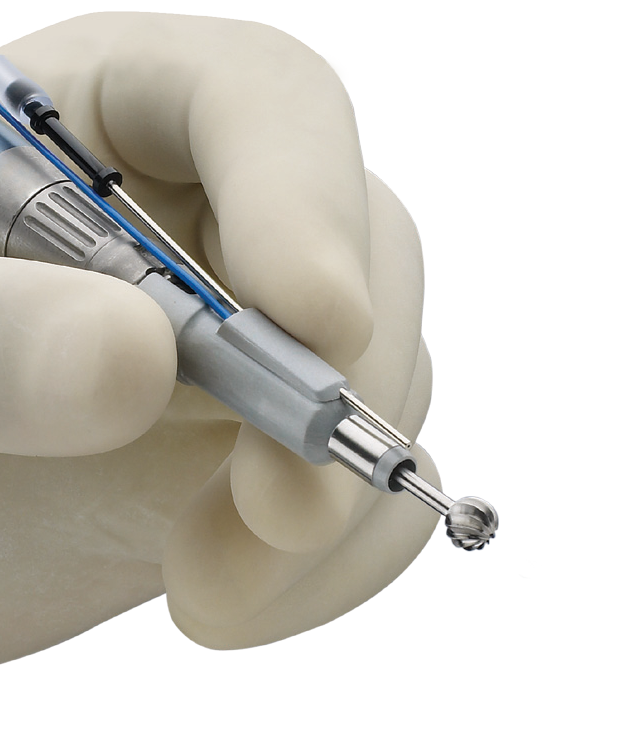 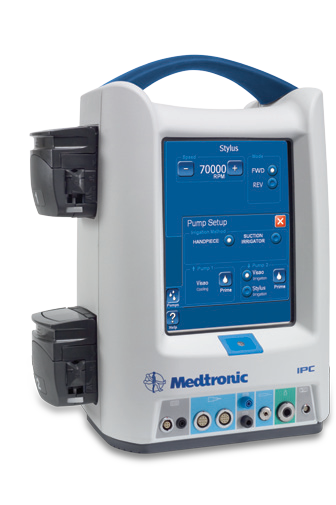 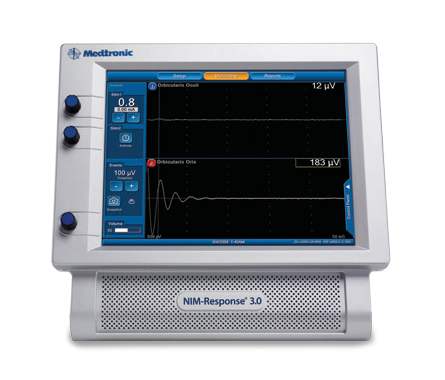 Комплектуючі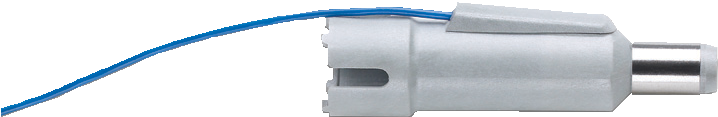 3318601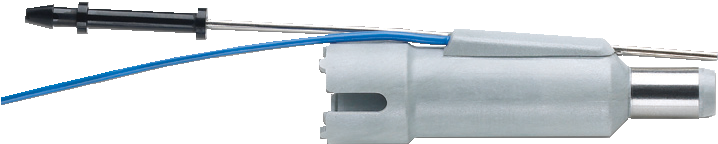 3318602Visao®Ріжучі бориКулясті рифлені бориДіаметр 7.0 – 1.0 мм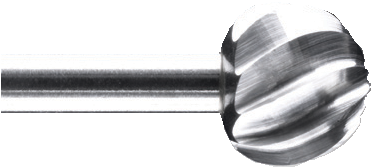 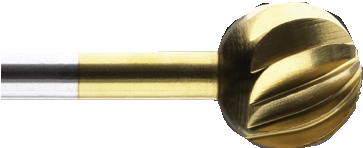 * Винятково для одноразового застосуванняVisao®Алмазні бориКулясті крупнозернисті алмазні бориДіаметр 6.0 – 1.0 мм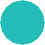 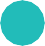 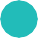 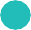 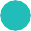 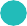 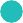 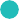 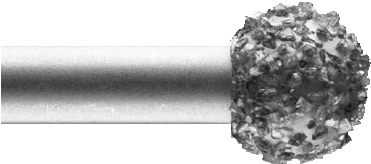 Visao®Алмазні бориКулясті дрібнозернисті алмазні бориДіаметр 6.0 – 0.5 мм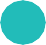 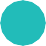 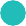 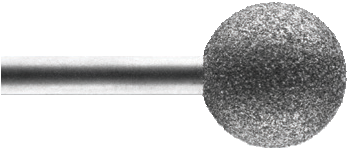 Для отримання більш детальної інформації, будь ласка, зателефонуйте до Medtronic за номером (495) 580 7377 .Ви також можете звернутися до наших веб-сайтівwww.medtronicnavigation.ru,  www.MedtronicENT.comMedtronic ENT Medtronic USA, Inc.6743 Саутпойнт Драйв Норт Джексонвілл, Флорида 32216 СШАwww.MedtronicENT.com Номер для безкоштовного дзвінка (800) 874-5797Факс (800) 678-3995Російське представництво: Росія, 123317 Москва, Пресненська наб., буд.10 тел.: (495) 580 7377Факс: (495) 580 7378E-mail: info.russia@medtronic.com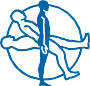 П Р О Д У К ТОПИСКІЛЬК.3318601Stim Bur Guard з іригацією13318602Stim Bur Guard без іригації1Д І А М Е Т РД І А М Е Т РДОВЖИНАОПИСОПИСКІЛЬК.ФОРМАMMMMМАТЕРІАЛНОМЕР ДЕТАЛІШТ/КОРОБКА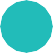 7.064Інструментальна сталь*31317057U5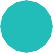 7.069Інструментальна сталь*31317062U56.064Інструментальна сталь*31316058U56.069Інструментальна сталь*31316063U55.064Інструментальна сталь*31315059U55.066Інструментальна сталь*31315066U54.068Нержавіюча сталь9789B54.069Інструментальна сталь*31314065U54.072Інструментальна сталь*31314068U53.571Інструментальна сталь*31313568U53.072Інструментальна сталь*31313069U53.072Нержавіюча сталь9769B53.079Нержавіюча сталь3112974C52.572Інструментальна сталь*3131256912.072Інструментальна сталь*3131207012.078Нержавіюча сталь3114207551.572Інструментальна сталь*3131157011.578Нержавіюча сталь3114157551.072Інструментальна сталь*3131107111.077Нержавіюча сталь311410755